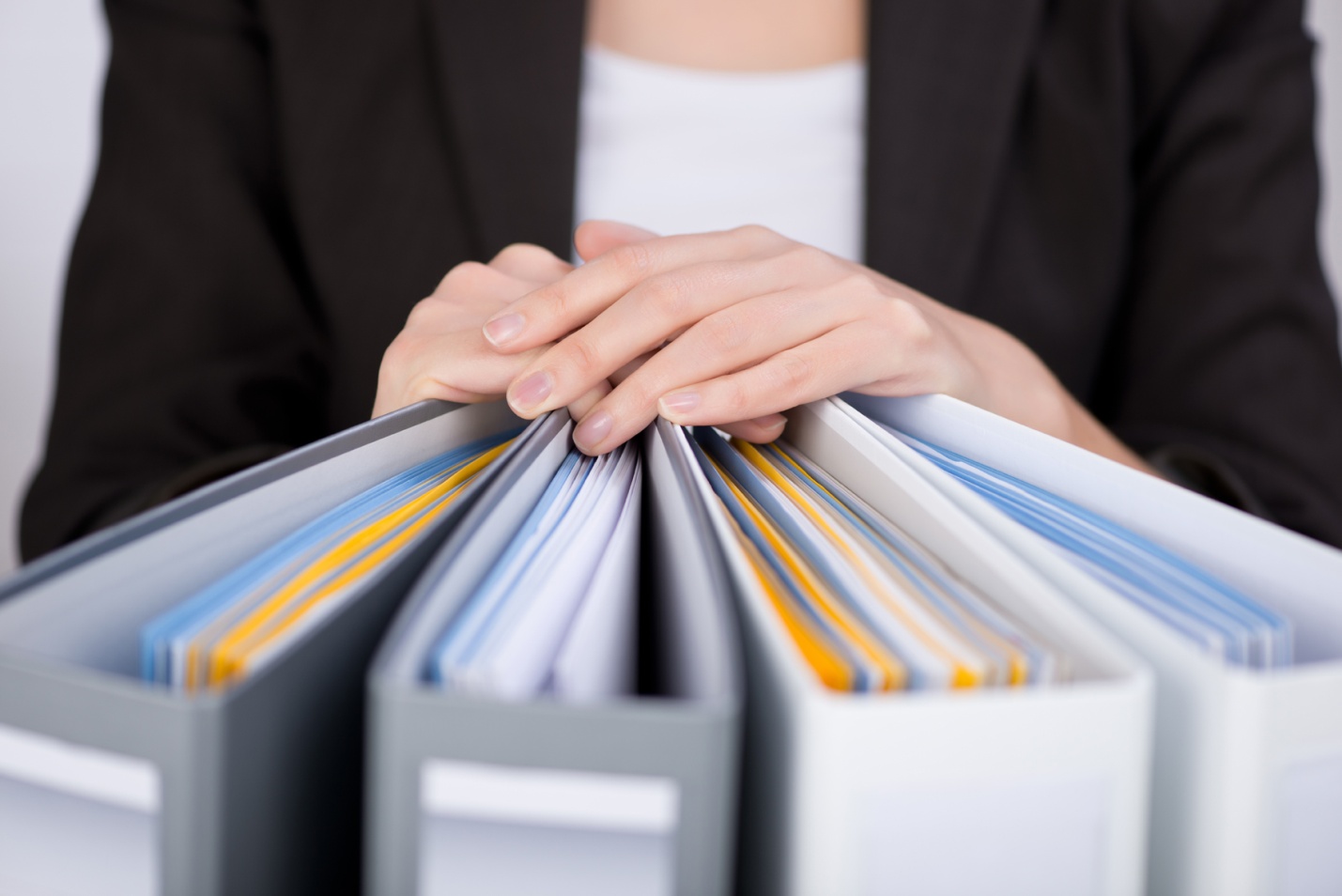 ДОКУМЕНТЫ ПО ОХРАНЕ ТРУДА, ВСТУПАЮЩИЕ В СИЛУ 1 СЕНТЯБРЯ 2022 ГОДАПредлагаем ознакомиться с перечнем нормативно правовых актов, начинающих действовать с первого сентября. Их количество значительно меньше, но значимость вносимых ими изменений более чем существенна. Безусловно, самым знаковым документом из перечня является новый порядок обучения по охране труда.Старый документНовый документ1Постановление Минтруда России, Минобразования России от 13.01.2003 № 1/29 "Об утверждении Порядка обучения по охране труда и проверки знаний требований охраны труда работников организаций"Постановление Правительства Российской Федерации от 24.12.2021 № 2464 "О порядке обучения по охране труда и проверки знания требований охраны труда"2Приказ Минздравсоцразвития России от 01.04.2010 № 205н "Об утверждении перечня услуг в области охраны труда, для оказания которых необходима аккредитация, и Правил аккредитации организаций, оказывающих услуги в области охраны труда"Постановление Правительства Российской Федерации от 16.12.2021 № 2334 "Об утверждении Правил аккредитации организаций, индивидуальных предпринимателей, оказывающих услуги в области охраны труда, и требований к организациям и индивидуальным предпринимателям, оказывающим услуги в области охраны труда"3Приказ Минтранса России от 9 марта 2016 г. N 44 "Об утверждении Особенностей режима рабочего времени и времени отдыха, условий труда отдельных категорий работников железнодорожного транспорта общего пользования, работа которых непосредственно связана с движением поездов"Приказ Минтранса России от 11.10.2021 № 339 "Об утверждении Особенностей режима рабочего времени и времени отдыха, условий труда отдельных категорий работников железнодорожного транспорта общего пользования, работа которых непосредственно связана с движением поездов"4----Приказ Минтруда России от 29.09.2021 № 664н "Об утверждении особенностей проведения специальной оценки условий труда на рабочих местах медицинских работников, непосредственно оказывающих паллиативную медицинскую помощь в соответствии со своими должностными обязанностями и осуществляющих указанную деятельность в медицинских организациях или структурных подразделениях медицинских организаций, специализирующихся на оказании паллиативной медицинской помощи"5Постановление Правительства РФ от 30.06.2014 № 599 "О порядке допуска организаций к деятельности по проведению специальной оценки условий труда, их регистрации в реестре организаций, проводящих специальную оценку условий труда, приостановления и прекращения деятельности по проведению специальной оценки условий труда, а также формирования и ведения реестра организаций, проводящих специальную оценку условий труда"Постановление Правительства Российской Федерации от 16.12.2021 № 2332 "О порядке допуска организаций к деятельности по проведению специальной оценки условий труда, их регистрации в реестре организаций, проводящих специальную оценку условий труда, приостановления и прекращения деятельности по проведению специальной оценки условий труда"6Постановление Правительства РФ от 03.07.2014 № 614 "О порядке аттестации на право выполнения работ по специальной оценке условий труда, выдачи сертификата эксперта на право выполнения работ по специальной оценке условий труда и его аннулирования"Постановление Правительства Российской Федерации от 16.12.2021 № 2333 "О порядке аттестации на право выполнения работ по специальной оценке условий труда, выдачи сертификата эксперта на право выполнения работ по специальной оценке условий труда и его аннулирования"